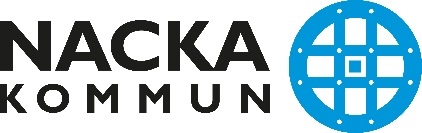 Under intervjuInför anställningOm anställningenRekryteringsgruppenBemanningsgruppen